Welcome Day 2022/2023Universidade Europeia, IADE e IPAM Lisboa recebem novos alunos de LicenciaturaA Universidade Europeia, IADE e IPAM Lisboa, recebem esta quarta-feira, dia 14 de setembro, na Quinta do Bom Nome - Campus de Carnide, os novos alunos de licenciatura. O Welcome Day que volta este ano, em formato presencial, após dois anos de interrupção devido à pandemia, pretende que os alunos conheçam o Campus, integrá-los e introduzi-los ao espírito académico. O dia começa com a acreditação dos alunos, seguido da abertura do evento pela reitora da Universidade Europeia, Hélia Gonçalves Pereira e pelo diretor Executivo do IPAM, Daniel Sá. A Receção Académica está pensada ao detalhe e após um tour pelas instalações, os alunos são desafiados a participar em várias atividades lúdicas e didáticas. No Campus, os alunos podem visitar ainda os stands das instituições, conhecer melhor as mesmas e tirar todas as dúvidas que tenham. O evento contará ainda com a apresentação das Associações de estudantes e com a presença e atuação das Tunas Académicas. Para a Reitora, “O Welcome Day é, para nós na Universidade Europeia, um momento muito importante. Aquele que aproveitamos para integrar e parabenizar todos aqueles que, iniciando agora o seu percurso no ensino superior, nos escolheram para fazer connosco este caminho. Trata-se de uma nova etapa, com novos objetivos, muito trabalho, mas grandes experiências e muitos momentos para realizar sonhos e crescer muito, enquanto futuros profissionais mas também enquanto pessoas. Isto é para nós o papel da Universidade!
Estamos hoje felizes por receber os nossos estudantes e tudo faremos para garantir fazer destes próximos anos um período de muitas e gratas memórias onde a aprendizagem será uma constante. Estas memórias começam hoje, tal como a aprendizagem.”O evento contará com a presença de cerca de 1000 novos alunos nacionais e internacionais.PROGRAMAS:UNIVERSIDADE EUROPEIA e IADELocal: Campus de CarnidePROGRAMA:09:00	Acreditação com atuação da Tuna 10:00   	Abertura
	Hélia Gonçalves Pereirareitora da Universidade Europeia	Carla Costa, diretora da Faculdade de Ciências Sociais e Tecnologia 	Carlos Rosa, Diretor do IADE - Faculdade de Design, Tecnologia e Comunicação10h30	Apresentação: Associações de Estudantes e Tunas11h00	Início das atividadesIPAM LISBOALocal: Auditório – Campus de CarnidePROGRAMA:09:00	Acreditação com atuação da Tuna10:00   	Abertura
	Daniel Sá, diretor Executivo do IPAM (via Streaming)	Marta Bicho, diretora do IPAM Lisboa10:20 	Apresentação dos Coordenadores das Licenciaturas + CTesP	João Freire, coordenador Marketing Global, 		Pedro Mello, coordenador Gestão de Marketing, 		Henrique Ribeiro, coordenador CTeSP Marketing Digital  10h40	Apresentação: Associações de Estudantes e BASE	Marta Monteiro, presidente da Associação de Estudantes do IPAM 
	Hugo Ferreira,p da BASE IPAM Lisboa11h00	Início das atividadesPara mais informações contacte: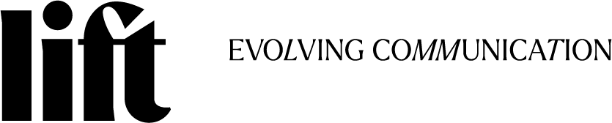 Joana Abreu | Joana.abreu@lift.com.pt |+351 91 086 90 76
Tânia Miguel | tania.miguel@lift.com.pt |+351 91 827 03 87